JELENTKEZÉSI LAP –FELNŐTTEK SZAKMAI OKTATÁSABüntetőjogi felelősségem tudatában kijelentem, hogy a fenti adatok a valóságnak megfelelnek.Kelt: ……………………………………………………..		………………………………………………..		                                    jelentkező aláírása	TájékoztatásA szakképzésbe való belépés feltételeit a képzési és kimeneti követelmények határozzák meg (megfelelő iskolai előképzettség, egészségügyi alkalmasság). A jelentkezési laphoz kérjük mellékelni az alábbiakat:amennyiben nem az intézmény beiratkozott tanulója--szakmai/érettségi, illetve egyéb végzettséget igazoló bizonyítvány fénymásolatátnem magyar állampolgár esetén a Magyar Köztársaság területén való tartózkodásra jogosító okirat fénymásolatátA jelentkezési lapot személyesen lehet leadni az intézményben vagy postán megküldeni az iskola címére (7090 Tamási, Deák Ferenc u. 6-8.). További információk kérhetők a 06/74-471-127-es telefonszámon.Jelentkezési határidő: 2024. augusztus 09.JELENTKEZŐ NEVE:JELENTKEZŐ NEVE:Oktatási azonosító (11 számjegy)Oktatási azonosító (11 számjegy)TAJ szám:TAJ szám:Adóazonosító jel: Adóazonosító jel: Adóazonosító jel: Születési hely:Születési hely:Születési idő:Születési idő:Születési idő:Anyja neve:Anyja neve:Állandó lakcímÁllandó lakcím__ __ __ __ __ __ __ __ __ __ __ __ __ __ __ __ __ __ __ __ __ __ __ __ __ __ __ __ __ __ __ __ __ __ __ __ __ __ __ __ __ __ __ __ __ __ __ __ __ __ __ __ __ __ __ __ Telefonszám:Telefonszám:E-mail cím:E-mail cím:Legmagasabb iskolai végzettsége: (a megfelelő rész aláhúzandó)Legmagasabb iskolai végzettsége: (a megfelelő rész aláhúzandó)Legmagasabb iskolai végzettsége: (a megfelelő rész aláhúzandó)Legmagasabb iskolai végzettsége: (a megfelelő rész aláhúzandó)Legmagasabb iskolai végzettsége: (a megfelelő rész aláhúzandó)Legmagasabb iskolai végzettsége: (a megfelelő rész aláhúzandó)Legmagasabb iskolai végzettsége: (a megfelelő rész aláhúzandó)Legmagasabb iskolai végzettsége: (a megfelelő rész aláhúzandó)Legmagasabb iskolai végzettsége: (a megfelelő rész aláhúzandó)Legmagasabb iskolai végzettsége: (a megfelelő rész aláhúzandó)Legmagasabb iskolai végzettsége: (a megfelelő rész aláhúzandó)Legmagasabb iskolai végzettsége: (a megfelelő rész aláhúzandó)Legmagasabb iskolai végzettsége: (a megfelelő rész aláhúzandó)Legmagasabb iskolai végzettsége: (a megfelelő rész aláhúzandó)Legmagasabb iskolai végzettsége: (a megfelelő rész aláhúzandó)Legmagasabb iskolai végzettsége: (a megfelelő rész aláhúzandó)befejezett 8. osztályJelenleg9. évfolyamJelenleg9. évfolyambefejezett 9. évfolyambefejezett 9. évfolyambefejezett 9. évfolyamjelenleg10. évfolyamjelenleg10. évfolyamjelenleg10. évfolyambefejezett 10. évfolyambefejezett 10. évfolyambefejezett 10. évfolyambefejezett 10. évfolyambefejezett 10. évfolyamegyéb: …………………egyéb: …………………Előző szakképesítés, végzettség vagy jelenleg szakképző évfolyamon tanul:Előző szakképesítés, végzettség vagy jelenleg szakképző évfolyamon tanul:Előző szakképesítés, végzettség vagy jelenleg szakképző évfolyamon tanul:Előző szakképesítés, végzettség vagy jelenleg szakképző évfolyamon tanul:Előző szakképesítés, végzettség vagy jelenleg szakképző évfolyamon tanul:Előző szakképesítés, végzettség vagy jelenleg szakképző évfolyamon tanul:Előző szakképesítés, végzettség vagy jelenleg szakképző évfolyamon tanul:Előző szakképesítés, végzettség vagy jelenleg szakképző évfolyamon tanul:Előző szakképesítés, végzettség vagy jelenleg szakképző évfolyamon tanul:Előző szakképesítés, végzettség vagy jelenleg szakképző évfolyamon tanul:Előző szakképesítés, végzettség vagy jelenleg szakképző évfolyamon tanul:Előző szakképesítés, végzettség vagy jelenleg szakképző évfolyamon tanul:Előző szakképesítés, végzettség vagy jelenleg szakképző évfolyamon tanul:Előző szakképesítés, végzettség vagy jelenleg szakképző évfolyamon tanul:Előző szakképesítés, végzettség vagy jelenleg szakképző évfolyamon tanul:Előző szakképesítés, végzettség vagy jelenleg szakképző évfolyamon tanul:Szakképesítés/szakma azonosító száma, neveSzakképesítés/szakma azonosító száma, neveZáróvizsga éve:Záróvizsga éve:Záróvizsga éve:Záróvizsga éve:Iskola neve:Iskola neve:Idegen nyelvi ismeret(ek):Idegen nyelvi ismeret(ek):……….…… nyelv……….…… nyelv......… évig tanultam......… évig tanultam......… évig tanultam......… évig tanultam………….… nyelv………….… nyelv………….… nyelv………….… nyelv......… évig tanultam......… évig tanultam......… évig tanultam......… évig tanultamAlulírott jelentkezem a szakképző intézmény által meghirdetett felnőttképzésreAlulírott jelentkezem a szakképző intézmény által meghirdetett felnőttképzésreAlulírott jelentkezem a szakképző intézmény által meghirdetett felnőttképzésreA választott szakma:neve azonosító száma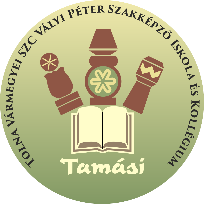 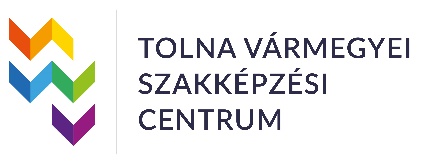 